WeLink移动端5.20.9版本更新内容介绍一、新增直播录制开关，自由录制直播在预约直播或发起直播页面，增加直播录制开关，勾选“保存回放”，即可录制直播，可在直播结束后回看录制。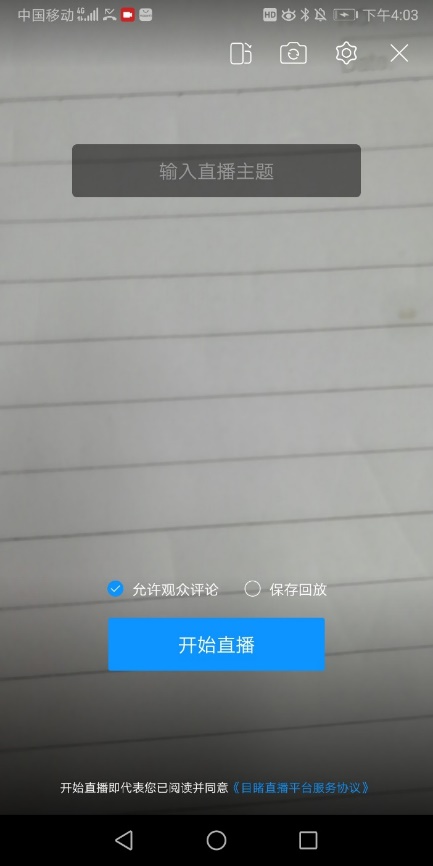 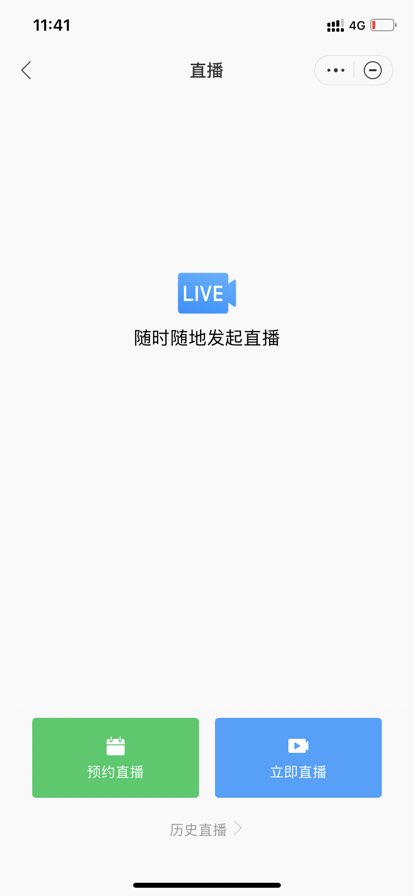 二、搜索功能更加强大1.新增语音搜索告别手动打字，让搜索更加迅速、快捷。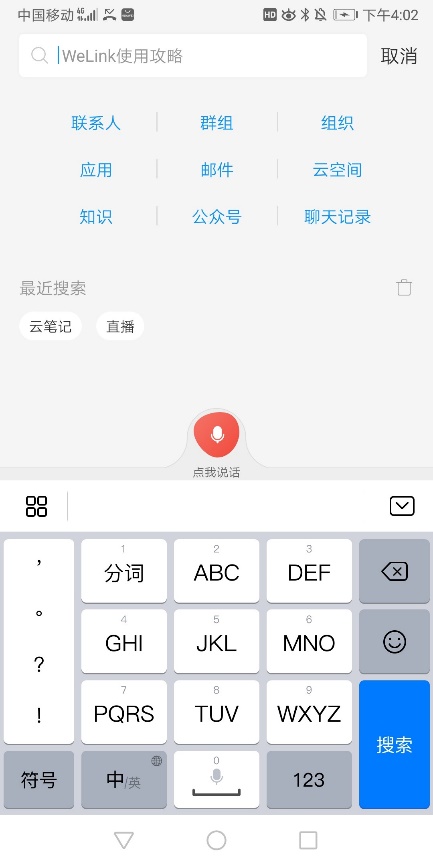 2.支持搜索小微技能输入搜索关键词时，会自动显示小微技能，点击即可使用，方便用户快速找到技能并打开应用或者服务。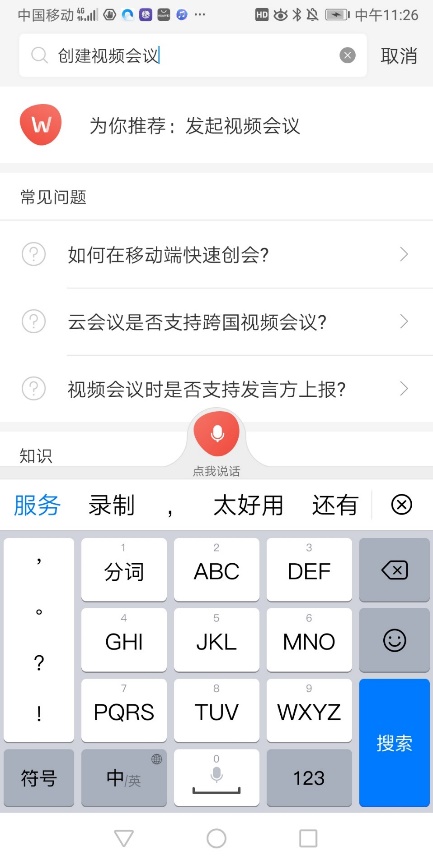 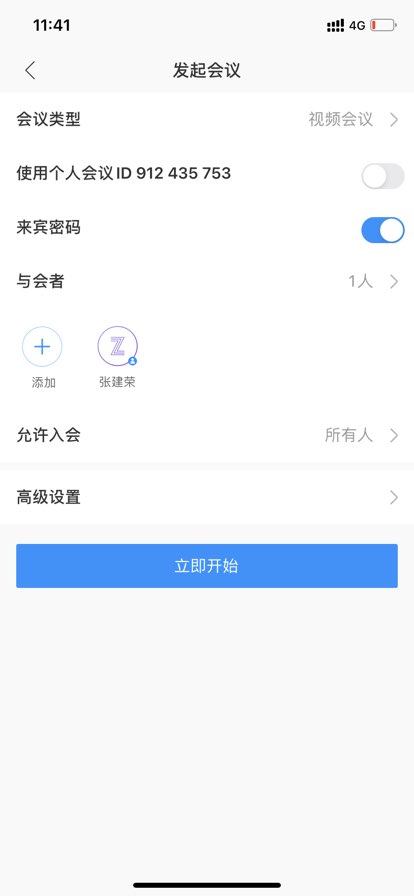 3.新增直达应用卡片新增应用直达卡片，搜索WeLink服务（如客服）时，可在结果直接进入服务子页面。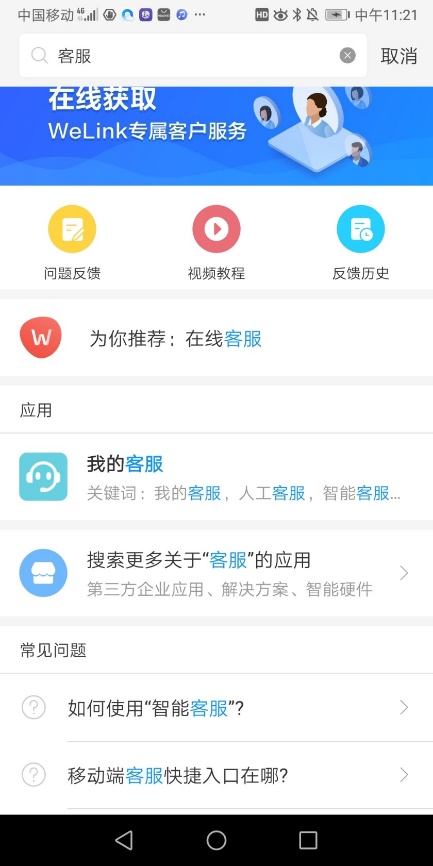 三、云笔记支持生成思维导图云笔记新增大纲笔记样式，完成笔记后，可将大纲笔记内容生成思维导图分享。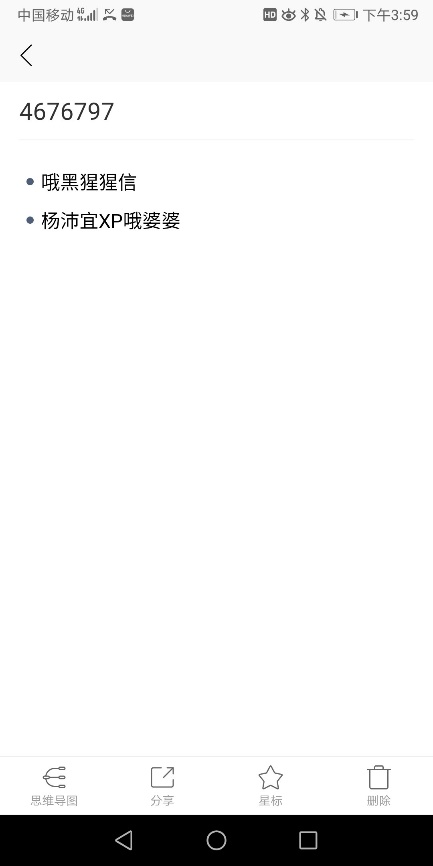 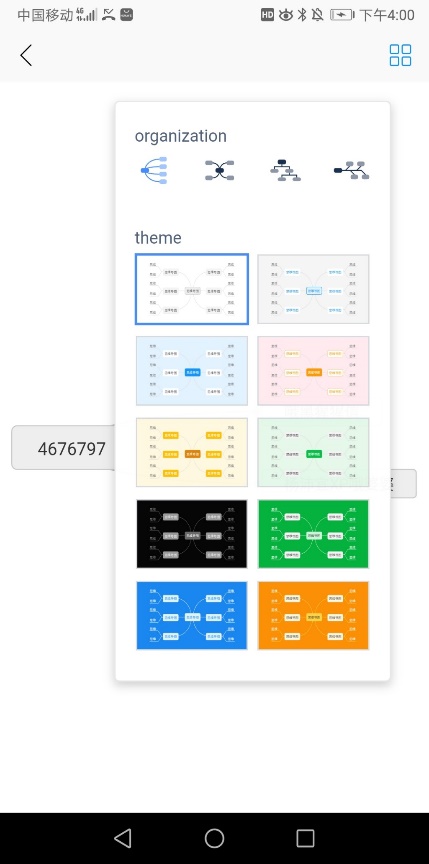 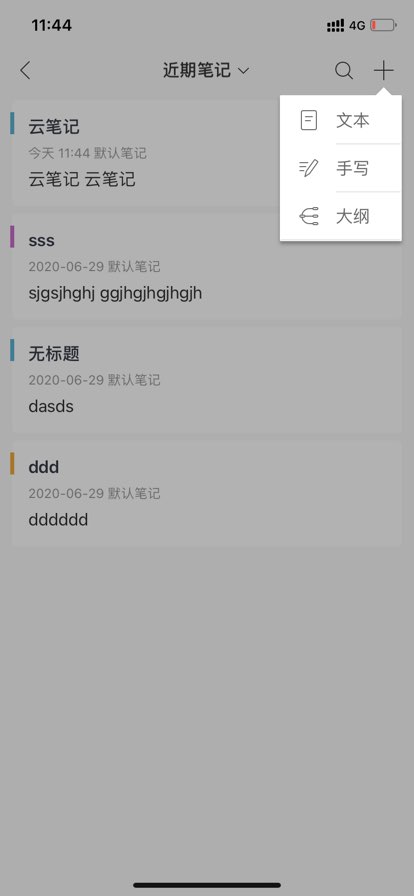 四、消息体验提升1.转发图片时支持二次编辑转发单聊或群聊收到的图片时，可对图片进行预览编辑，添加箭头或涂鸦等。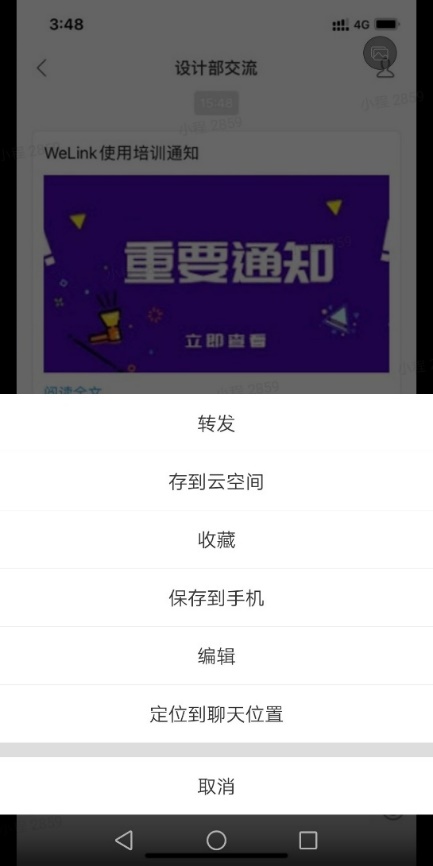 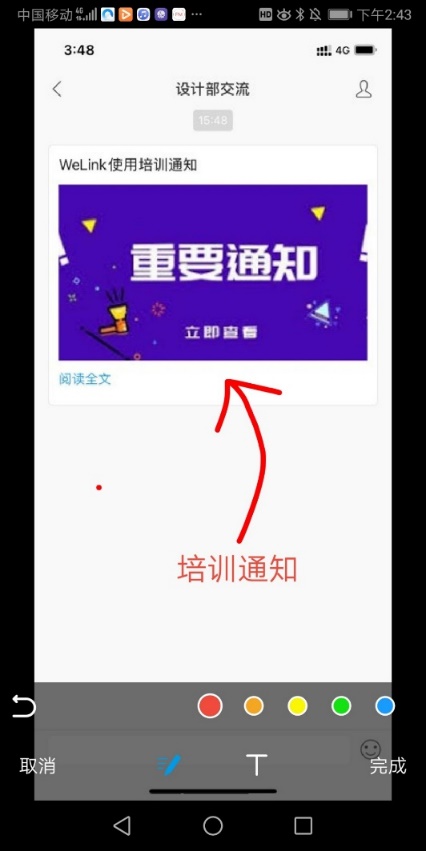 2.可将图片、视频、文件下载到本地管理员在后台开通安全沙箱白名单权限后，可将收到图片、视频、文件下载到本地指定目录。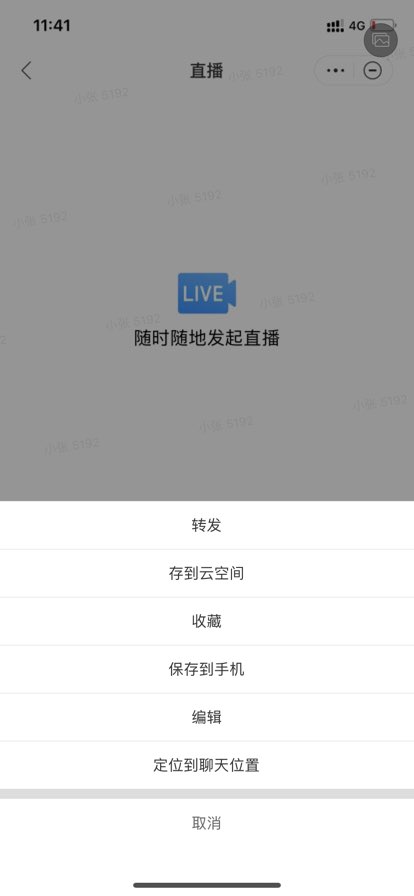 五、知识体验优化1.文章标题加粗显示知识文章标题加粗显示，更加清晰，阅读体验更佳。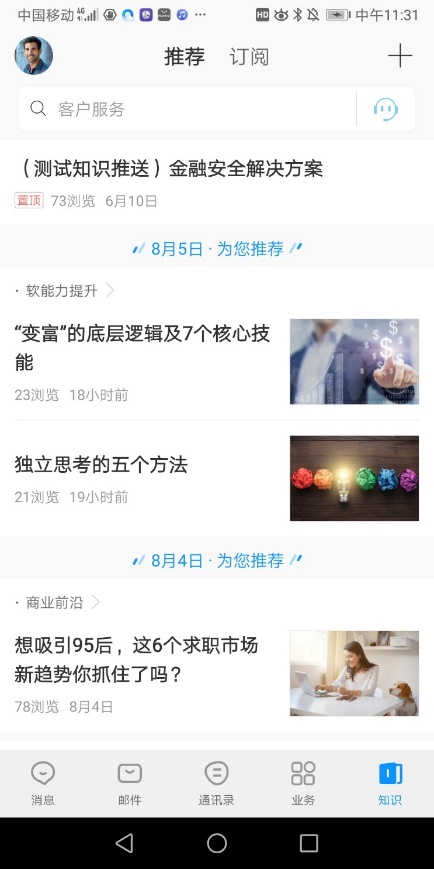 2.知识社区支持匿名评论知识社区支持匿名评论，可对社区中的问答和博客发表匿名评论。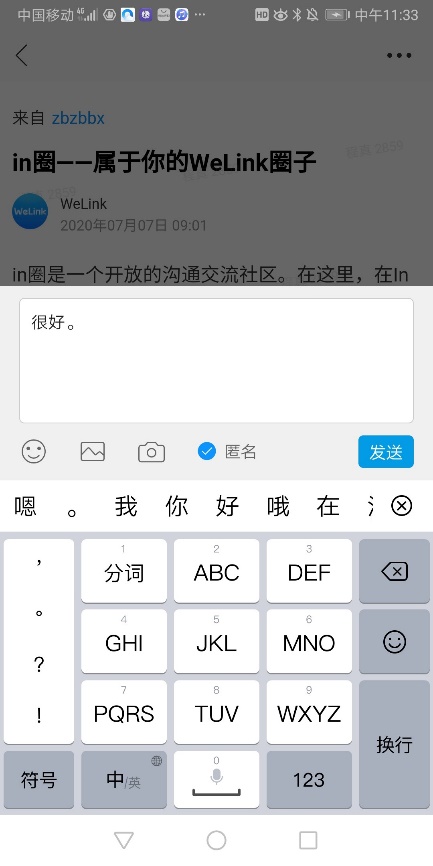 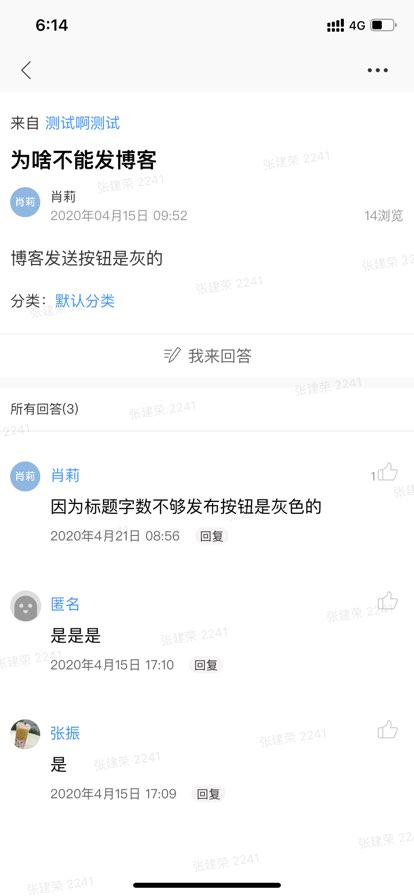 六、公众号体验提升1.公众号消息免打扰设置支持对公众号进行新消息免打扰设置，开启后，将无法收到公众号提醒。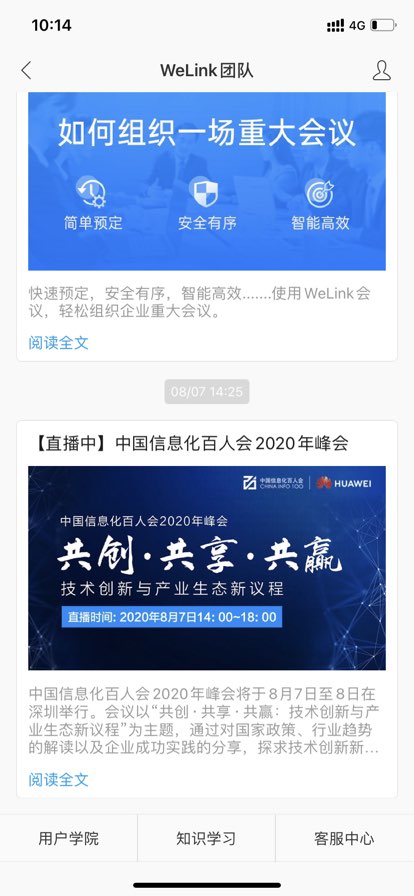 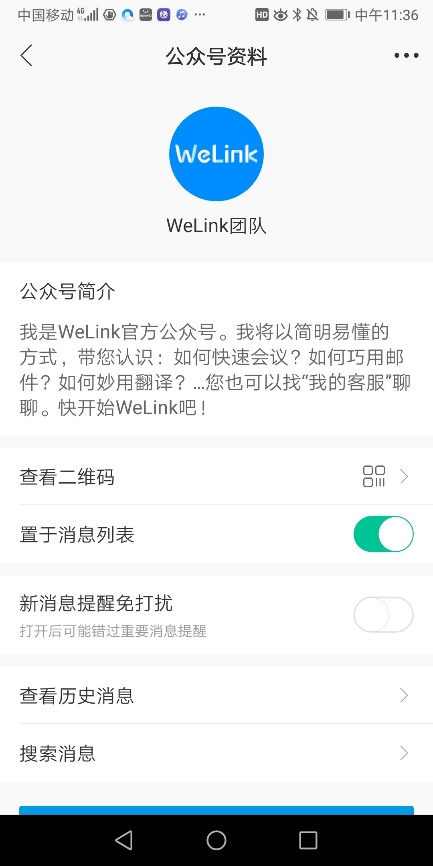 2.取消关注平台公众号在公众号后台配置后，用户可在客户端取消关注平台公众号。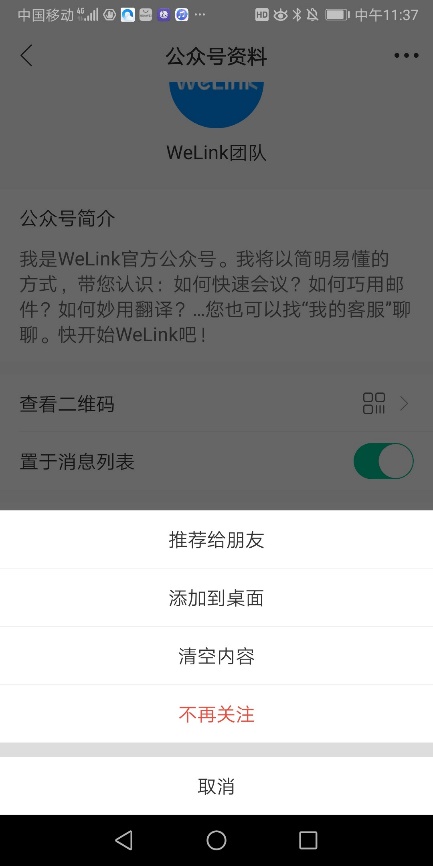 